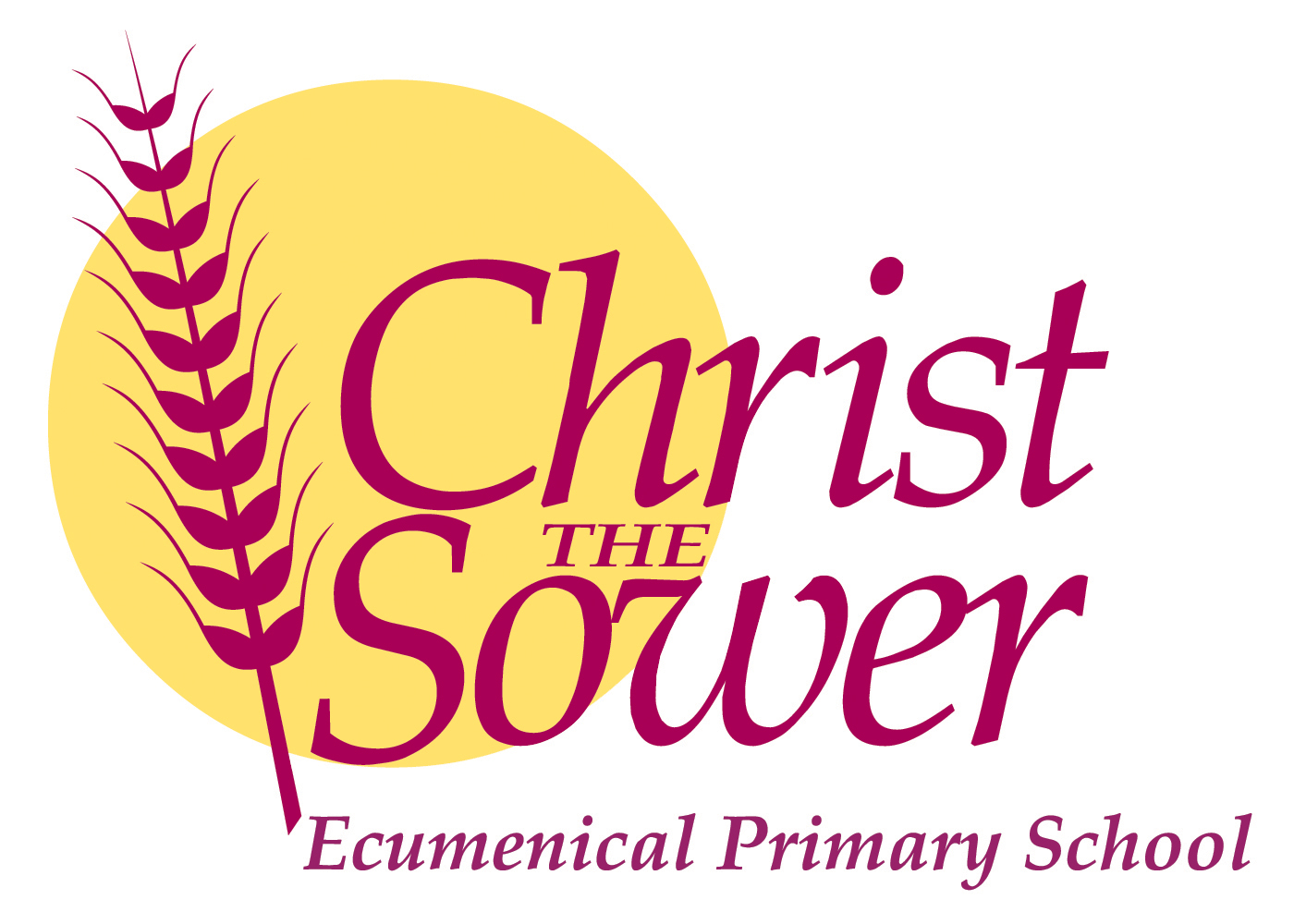 Monday 12th December 2022New Gate ArrangementsDear Parents and Carers As you will be aware, during the Covid Pandemic, temporary gate arrangements were introduced to ensure that social distancing was possible, and that all groups/bubbles of children could safely enter the school each day without mixing. We have continued with these arrangements for the autumn term; however, we now feel it is an appropriate time to lift these restrictions and revert to our usual morning arrangements from before the Covid pandemic. This will mean that from Wednesday 4th January 2023, all children will enter through gate 1 and make their way around to the playground. Gate 1 will always be opened at 8:30am and supervised by a member of SLT.  For safeguarding reasons, we ask that parents do not come through this gate. The children will be closely supervised on the playground by teaching staff until the whistle blows at 8.50am.  At that time, Gate one will be locked, and late children should then enter school through the office as usual. As always, parents are welcome to go through the main gate into the office or leave a message with SLT on gate 1  should they need to speak to a teacher. Children in Poppy and Daisy classes should continue to use the current arrangements and enter directly through the EYFS gate. Kind regardsMel Nugent Headteacher